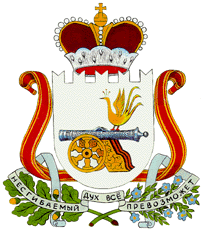 АДМИНИСТРАЦИЯ МУНИЦИПАЛЬНОГО ОБРАЗОВАНИЯ«ГЛИНКОВСКИЙ РАЙОН» СМОЛЕНСКОЙ ОБЛАСТИПОСТАНОВЛЕНИЕ    от  20.11   2015г. №_492_                                   В соответствии с Федеральным законом от 08 мая 2010г. №83-ФЗ «О внесении изменений в отдельные законодательные акты РФ в связи с совершенствованием правого положения государственных (муниципальных) учреждений», постановлением Администрации муниципального образования «Глинковский район» Смоленской области от 23.09.2015 г. № 357 «Об утверждении Порядка формирования, ведения и утверждения ведомственных перечней муниципальных услуг и работ, оказываемых и выполняемых муниципальными учреждениями муниципального образования «Глинковский район » Смоленской области»        Администрация муниципального образования «Глинковский район» Смоленской области постановляет:              1.Утвердить ведомственный перечень муниципальных услуг и работ, оказываемых муниципальными   бюджетными и казенными учреждениями муниципального    образования «Глинковский  район» Смоленской области, согласно приложения.                  2.Постановление Администрации муниципального образования «Глинковский район» Смоленской области от  20.01.2014 г. № 14 «Об утверждении перечня муниципальных услуг, оказываемых муниципальными бюджетными и казенными учреждениями муниципального образования «Глинковский район» Смоленской области признать утратившим силу.               3.Контроль за исполнением настоящего постановления возложить на начальника отдела по экономике и комплексному развитию Администрации муниципального образования «Глинковский район» Смоленской области (Л.К. Ильюхину).             4. Настоящее постановление вступает в свое действие  с 01 января 2016 года.                                                                                                         Приложение к постановлению Администрации                                                                                                                                                                                                       муниципального образования                                                                                                                         «Глинковский район»                                                                                                                                     от  ___20.11.___ 2015 г. № __492__Ведомственный перечень  муниципальных услуг и работ, оказываемых и выполняемых муниципальными   бюджетными и казенными учреждениями муниципального    образования «Глинковский  район» Смоленской области  НаименованиемуниципальнойуслугиОКВЭДНаименование органа, осуществляющего полномочия учредителя, код в соответствии с реестром участников бюджетного процессаНаименование муниципальных учреждений(групп учреждений), оказывающих муниципальную услугуВид деятельности муниципального учрежденияСодержание услуги (работы)Условия (формы) оказания муниципальной услуги или выполнения работыКатегории потребителей муниципальной услуги (работы)Указание на бесплатность или платность муниципальной услуги или работыПоказатели, характеризующие качество муниципальной услуги (работы)Показатели, характеризующие объем муниципальной услуги (работы)Реквизиты  нормативно правовых актов, являющихся основанием для включения муниципальной услуги или работы в ведомственный перечень12345678910111213В сфере образования и наукиВ сфере образования и наукиВ сфере образования и наукиВ сфере образования и наукиВ сфере образования и наукиВ сфере образования и наукиВ сфере образования и наукиВ сфере образования и наукиВ сфере образования и наукиВ сфере образования и наукиВ сфере образования и наукиВ сфере образования и наукиВ сфере образования и науки1Реализация основных общеобразовательных программ дошкольного образования80.10.1Отдел по образованию Администрации муниципального образования «Глинковский район» Смоленской области- муниципальное бюджетное дошкольное образовательное учреждение  детский сад «Солнышко» муниципального образования «Глинковский район» Смоленской области; - муниципальное бюджетное дошкольное образовательное учреждение  детский сад «Чебурашка» муниципального образования «Глинковский район» Смоленской областиДошкольное образованиеОбразовательная программа дошкольного образованияОчнаяДети от 1,5 до 7 летБесплатно1.Доля родителей, удовлетворенных качеством услуги;2.Уровень заболеваемости и травматизмаЧисло обучающихсяЗакон РФ от 29.12.2012г. № 273-ФЗ «Об образовании» Постановление Администрации муниципального образования «Глинковский район» Смоленской области №416 от 03.04.2014г. «Об утверждении муниципальной программы «Развитие системы образования в муниципальном образовании «Глинковский район» Смоленской области на 2015-2020г.г.»2Присмотр и уход80.10.1Отдел по образованию  Администрации муниципального образования «Глинковский район» Смоленской области- муниципальное бюджетное дошкольное образовательное учреждение  детский сад «Солнышко» муниципального образования «Глинковский район» Смоленской области; - муниципальное бюджетное дошкольное образовательное учреждение  детский сад «Чебурашка» муниципального образования «Глинковский район» Смоленской области»Дошкольное образованиеПрисмотр и уходОчнаяДети от 1,5 до 7 летПлатно1.Доля родителей, удовлетворенных качеством услуги;2.Уровень заболеваемости и травматизмаЧисло обучающихсяЗакон РФ от 29.12.2012г. № 273-ФЗ «Об образовании» Постановление Администрации муниципального образования «Глинковский район» Смоленской области №416 от 03.04.2014г. «Об утверждении муниципальной программы «Развитие системы образования в муниципальном образовании «Глинковский район» Смоленской области на 2015-2020г.г.»3  Реализация основных общеобразовательных программ начального общего образования80.21.2Отдел по образованию Администрации муниципального образования «Глинковский район» Смоленской области- Муниципальное бюджетное образовательное учреждение  «Белохолмская основная общеобразовательная школа » муниципального образования «Глинковский район» Смоленской области;- Муниципальное бюджетное образовательное учреждение  «Дубосищенская основная общеобразовательная школа » муниципального образования «Глинковский район» Смоленской области;- Муниципальное бюджетное образовательное учреждение  «Болтутинская средняя общеобразовательная школа » муниципального образования «Глинковский район» Смоленской области; - Муниципальное бюджетное образовательное учреждение  «Доброминская средняя общеобразовательная школа » муниципального образования «Глинковский район» Смоленской области;- Муниципальное бюджетное образовательное учреждение  «Глинковская средняя общеобразовательная школа » муниципального образования «Глинковский район» Смоленской области.Начальное общее, основное общее, среднее общее образование детейОбразовательные программы общего образования- Образовательная программа начального общего образования Стандарты и требования- Федеральный государственный образовательный стандартОчнаяДети от 6 до 18 летБесплатно1.Доля выпускников, сдавших ЕГЭ (ГИА);2.Доля родителей, удовлетворенных качеством услуги;3.Количество правонарушений, совершенных обучающимися;4.Доля родителей, удовлетворенных качеством услуги;5.Уровень заболеваемости, травматизма детейЧисло обучающихсяЗакон РФ от 29.12.2012г. № 273-ФЗ «Об образовании» Постановление Администрации муниципального образования «Глинковский район» Смоленской области №416 от 03.04.2014г. «Об утверждении муниципальной программы «Развитие системы образования в муниципальном образовании «Глинковский район» Смоленской области на 2015-2020г.г.»4Реализация основных общеобразовательных программ основного общего образования80.21.2Отдел по образованию Администрации муниципального образования «Глинковский район» Смоленской области- Муниципальное бюджетное образовательное учреждение  «Белохолмская основная общеобразовательная школа » муниципального образования «Глинковский район» Смоленской области;- Муниципальное бюджетное образовательное учреждение  «Дубосищенская основная общеобразовательная школа » муниципального образования «Глинковский район» Смоленской области;- Муниципальное бюджетное образовательное учреждение  «Болтутинская средняя общеобразовательная школа » муниципального образования «Глинковский район» Смоленской области; - Муниципальное бюджетное образовательное учреждение  «Доброминская средняя общеобразовательная школа » муниципального образования «Глинковский район» Смоленской области;- Муниципальное бюджетное образовательное учреждение  «Глинковская средняя общеобразовательная школа » муниципального образования «Глинковский район» Смоленской области.Начальное общее, основное общее, среднее общее образование детейОбразовательные программы общего образования- Образовательная программа основного общего образования Стандарты и требования- Федеральный государственный образовательный стандартОчнаяДети от 6 до 18 летБесплатно1.Доля выпускников, сдавших ЕГЭ (ГИА);2.Доля родителей, удовлетворенных качеством услуги;3.Количество правонарушений, совершенных обучающимися;4.Доля родителей, удовлетворенных качеством услуги;5.Уровень заболеваемости, травматизма детейЧисло обучающихся Закон РФ от 29.12.2012 г. № 273-ФЗ «Об образовании» Постановление Администрации муниципального образования «Глинковский район» Смоленской области №416 от 03.04.2014г. «Об утверждении муниципальной программы «Развитие системы образования в муниципальном образовании «Глинковский район» Смоленской области на 2015-2020г.г.»5Реализация основных общеобразовательных программ среднего общего образования80.21.2Отдел по образованию Администрации муниципального образования «Глинковский район» Смоленской области- Муниципальное бюджетное образовательное учреждение  «Болтутинская средняя общеобразовательная школа » муниципального образования «Глинковский район» Смоленской области; - Муниципальное бюджетное образовательное учреждение  «Доброминская средняя общеобразовательная школа » муниципального образования «Глинковский район» Смоленской области;- Муниципальное бюджетное образовательное учреждение  «Глинковская средняя общеобразовательная школа » муниципального образования «Глинковский район» Смоленской области.Начальное общее, основное общее, среднее общее образование детейОбразовательные программы общего образования- Образовательная программа среднего общего образования Стандарты и требования- Федеральный государственный образовательный стандартОчнаяДети от 6 до 18 летБесплатно1.Доля выпускников, сдавших ЕГЭ (ГИА);2.Доля родителей, удовлетворенных качеством услуги;3.Количество правонарушений, совершенных обучающимися;4.Доля родителей, удовлетворенных качеством услуги;5.Уровень заболеваемости, травматизма детей.Количество обучающихся в год Закон РФ от 29.12.2012 г. № 273-ФЗ «Об образовании» Постановление Администрации муниципального образования «Глинковский район» Смоленской области №416 от 03.04.2014г. «Об утверждении муниципальной программы «Развитие системы образования в муниципальном образовании «Глинковский район» Смоленской области на 2015-2020г.г.»6 Реализация дополнительных общеобразовательных общеразвивающих программ80.10.3Отдел по образованию Администрации муниципального образования «Глинковский район» Смоленской области- муниципальное бюджетное образовательное учреждение дополнительного образования Дом детского творчества муниципального образования «Глинковский район» Смоленской областиДополнительное образование детейРеализация дополнительных общеобразовательных общеразвивающих программОчнаяДети от 6 до 18 летБесплатно1.Удовлетворенность предоставляемой услугой;2.Доля детей, осваивающих дополнительные образовательные программы в образовательном учрежденииКоличество образовательных программ; количество обучающихсяЗакон РФ от 29.12.2012 г. № 273-ФЗ «Об образовании» Постановление Администрации муниципального образования «Глинковский район» Смоленской области №416 от 03.04.2014г. «Об утверждении муниципальной программы «Развитие системы образования в муниципальном образовании «Глинковский район» Смоленской области на 2015-2020г.г.»7Пропаганда физической культуры, спорта и здорового образа жизни92.62Отдел по образованию Администрации муниципального образования «Глинковский район» Смоленской области-муниципальное бюджетное образовательное учреждение дополнительного образования  детей Детско-юношеская спортивная школа муниципального образования «Глинковский район» Смоленской областиФизическая культура и спортПропаганда физической культуры, спорта и здорового образа жизниОчнаяДети от 6 до 18 летБесплатно1.Удовлетворенность предоставляемой услугой;2.Количество спортивно- массовых и физкультурно-оздоровительных мероприятийКоличество образовательных программ; проведение занятий физкультурно-спортивной  направленности по месту проживания гражданЗакон РФ от 29.12.2012 г. № 273-ФЗ «Об образовании» Постановление Администрации муниципального образования «Глинковский район» Смоленской области №416 от 03.04.2014г. «Об утверждении муниципальной программы «Развитие системы образования в муниципальном образовании «Глинковский район» Смоленской области на 2015-2020г.г.»8Проведение занятий физкультурно-спортивной направленности по месту проживания граждан92.62Отдел по образованию Администрации муниципального образования «Глинковский район» Смоленской области-муниципальное бюджетное образовательное учреждение дополнительного образования  детей Детско-юношеская спортивная школа муниципального образования «Глинковский район» Смоленской областиФизическая культура и спортПроведение занятий физкультурно-спортивной направленности по месту проживания гражданОчнаяДети от 6 до 18 летБесплатно1.Удовлетворенность предоставляемой услугой;2. Количество спортивно- массовых и физкультурно-оздоровительных мероприятийКоличество образовательных программ; проведение занятий физкультурно-спортивной  направленности по месту проживания гражданЗакон РФ от 29.12.2012 г. № 273-ФЗ «Об образовании» Постановление Администрации муниципального образования «Глинковский район» Смоленской области №416 от 03.04.2014г. «Об утверждении муниципальной программы «Развитие системы образования в муниципальном образовании «Глинковский район» Смоленской области на 2015-2020г.г.»9Формирование финансовой (бухгалтерской) отчетности бюджетных и автономных учреждений69.20Отдел по образованию Администрации муниципального образования «Глинковский район» Смоленской областиМуниципальное казенное учреждение «Централизованная бухгалтерия образовательных учреждений» муниципального образования «Глинковский район» Смоленской областиУправление государственными (муниципальными) финансами, ведение бухгалтерского (бюджетного) учета, составление  и представление бухгалтерской (финансовой) отчетности, налоговое консультированиеФормирование финансовой (бухгалтерской) отчетности бюджетных и автономных учрежденийЭлектронные носители информацииБюджетные учрежденияБесплатно1.Соблюдение требований утвержденных Бюджетным и Налоговым кодексами Российской Федерации, Инструкцией по бюджетному учету Российской Федерации;2.Уровень обеспеченности информационно-коммуникационными технологиями (ИКТ)3. Укомплектованность кадрамиКоличество отчетов подлежащих своду;Количество пользователей отчетов;Количество муниципальных бюджетных учрежденийПриказ от28.12.2010 191н «Об утверждении Инструкции  о порядке составления и представления годовой, квартальной и месячной отчетности об использовании бюджетов бюджетной системы Российский Федерации» Приказ от 16.12.2010 174н «Об утверждении плана счетов бухгалтерского учета бюджетных учреждений и Инструкции по его применению»10Формирование бюджетной отчетности для главного распорядителя, распорядителя,   получателя бюджетных средств, главного администратора, администратора источников финансирования дефицита бюджета, главного администратора, администратора доходов бюджета69.20Отдел по образованию Администрации муниципального образования «Глинковский район» Смоленской областиМуниципальное казенное учреждение «Централизованная бухгалтерия образовательных учреждений» муниципального образования «Глинковский район» Смоленской области»Управление государственными (муниципальными) финансами, ведение бухгалтерского учета, составление и представление бухгалтерской (финансовой) отчетности, налоговое консультированиеФормирование бюджетной отчетности для главного распорядителя, распорядителя,   получателя бюджетных средств, главного администратора, администратора источников финансирования дефицита бюджета, главного администратора, администратора доходов бюджетаЭлектронные носители информацииКазенные учрежденияБесплатно1.Соблюдение требований утвержденных Бюджетным и Налоговым кодексами Российской Федерации, Инструкцией по бюджетному учету Российской Федерации;2.Уровень обеспеченности информационно-коммуникационными технологиями (ИКТ)3.Укомплектованность кадрамиКоличество отчетов подлежащих своду;Количество пользователей отчетов;Количество муниципальных бюджетных учрежденийПриказ от28.12.2010 191н «Об утверждении Инструкции  о порядке составления и представления годовой, квартальной и месячной отчетности об использовании бюджетов бюджетной системы Российский Федерации» Приказ от 16.12.2010 174н «Об утверждении плана счетов бухгалтерского учета бюджетных учреждений и Инструкции по его применению»В сфере культуры, кинематографии и архивного делаВ сфере культуры, кинематографии и архивного делаВ сфере культуры, кинематографии и архивного делаВ сфере культуры, кинематографии и архивного делаВ сфере культуры, кинематографии и архивного делаВ сфере культуры, кинематографии и архивного делаВ сфере культуры, кинематографии и архивного делаВ сфере культуры, кинематографии и архивного делаВ сфере культуры, кинематографии и архивного делаВ сфере культуры, кинематографии и архивного делаВ сфере культуры, кинематографии и архивного делаВ сфере культуры, кинематографии и архивного делаВ сфере культуры, кинематографии и архивного дела11Реализация дополнительных общеобразовательных общеразвивающих программ80.10.3Отдел по культуре Администрации муниципального образования «Глинковский район» Смоленской области-Муниципальное бюджетное образовательное учреждение дополнительного образования  детей «Детская музыкальная школа» муниципального образования «Глинковский район» Смоленской областиДополнительное образование детейРеализация образовательных программ дополнительного образования детей музыкально-эстетической направленности, оказание платных дополнительных услуг, осуществление концертной деятельностиОчнаяФизические лицаБесплатноДоля родителей, качеством услуги удовлетворенныхКоличество обучающихсяФедеральный закон от 29.12.2012г. № 273-ФЗ «Об образовании в Российской Федерации» ( с изменениями и дополнениями)12Организация деятельности клубных формирований и  формирований самодеятельного народного творчества 92.51Отдел по культуре Администрации муниципального образования «Глинковский район» Смоленской области-муниципальное бюджетное учреждение культуры «Глинковский районный культурно-просветительный  центр» муниципального образования «Глинковский район» Смоленской областиДеятельность учреждений клубного типа Сохранение и развитие традиционной культуры русского народа, организация самодеятельного народного творчеств; организация досуговой деятельности всех групп населенияОбеспечение деятельности клубных формирований и формирований самодеятельного народного творчестваВ интересах обществаБесплатно1.Удовлетворенность населенияКоличество клубных формирований и формирований самодеятельного народного творчества;Количество участников клубных формирований и формирований самодеятельного народного творчестваФедеральный закон РФ от 09.10.1992г. №3612-1 «Основы законодательства Российской Федерации о культуре» (с изменениями и дополнениями)13Библиотечное, библиографическое и информационное обслуживание пользователей библиотеки92.51Отдел по культуре Администрации муниципального образования «Глинковский район» Смоленской областиМуниципальное бюджетное учреждение культуры «Глинковская межпоселенческая центральная  библиотека» муниципального образования «Глинковский район» Смоленская областьДеятельность библиотекПредоставление свободного доступа пользователям к библиотечному фонду учреждения через абонемент, систему читальных залов, внутрисистемный обмен и межбиблиотечный обмен; осуществление справочно-библиографического и информационного обслуживания пользователей в соответствии с законодательством РФ и правилами пользования библиотекойОсуществление книговыдачи, удовлетворение информационных потребностей населения; проведение библиотечных праздников, культурных мероприятий, посвященных  знаменательным датам и событиям района, области, страны и мира;организация работы клубов по интересам всех групп населения.Физически, юридические лицаБесплатно1.Удовлетворенность населенияКоличество зарегистрированных пользователей;Количество выданных экземпляров библиотечного фондаФедеральный закон от 29.12.1994 г. №78-ФЗ «О библиотечном деле»14Создание экспозиций (выставок) музеев, организация выездных выставок92.52Отдел по культуре Администрации муниципального образования «Глинковский район» Смоленской области-Муниципальное  бюджетное учреждение культуры «Глинковский районный краеведческий музей» муниципального образования «Глинковский район» Смоленской областиДеятельность музеев и охрана исторических мест и зданийИзучение, сохранение и пропаганда историко-культурного наследия муниципального образования «Глинковский район» Смоленской областиПроведение экскурсий по выставкам и экспозициям, лекций, бесед, тематических вечеров, музейных праздниковВ интересах обществаБесплатноУдовлетворенность населенияКоличество музейных экспозиций (выставленных музейных предметов)Федеральный закон от 26.05.1996 г. № 54-ФЗ «О музейном фонде Российской Федерации и музеях в Российской Федерации»15Формирование финансовой (бухгалтерской) отчетности бюджетных и автономных учреждений69.20Отдел по культуре Администрации муниципального образования «Глинковский район» Смоленской областиМуниципальное казенное учреждение «Центр бухгалтерского обслуживания и материально-технической поддержки учреждений сферы культуры муниципального образования «Глинковский район» Смоленской областиПредоставление полной и достоверной бухгалтерской, бюджетной, статистической отчетности муниципальных учреждений, находящихся в ведении Отдела по культуре Администрации муниципального образования  «Глинковский район» Смоленской областиФормирование финансовой (бухгалтерской) отчетности бюджетных и автономных учрежденийЭлектронные носители информацииБюджетные учрежденияБесплатно1.Соблюдение требований, утвержденных Бюджетным и Налоговым кодексом Российской Федерации, Инструкцией по бюджетному учету Российской Федерации;2.Отсутствие замечаний контролирующих органов;3.Удовлетворенность потребителей услугойКоличество отчетов, подлежащих сводуКоличество Муниципальных учрежденийПриказ от 28.12.2010г. №191н «Об утверждении инструкции о порядке составления и представления годовой квартальной и месячной отчетности об исполнении бюджетов бюджетной системы Российской Федерации»Приказ от16.12.2010г. № 174н «Об утверждении плана счетов бухгалтерского учета бюджетных учреждений и Инструкции по его примечанию» 16Формирование бюджетной  отчетности для главного распорядителя, распорядителя, получателя бюджетных средств, главного администратора, администратора доходов бюджета69.20Отдел по культуре Администрации муниципального образования «Глинковский район» Смоленской областиМуниципальное казенное учреждение «Центр бухгалтерского обслуживания и материально-технической поддержки учреждений сферы культуры муниципального образования «Глинковский район» Смоленской областиПредоставление полной и достоверной бухгалтерской, бюджетной, статистической отчетности муниципальных учреждений, находящихся в ведении Отдела по культуре Администрации муниципального образования  «Глинковский район» Смоленской областиФормирование бюджетной  отчетности для главного распорядителя, распорядителя, получателя бюджетных средств, главного администратора, администратора доходов бюджетаЭлектронные носители информацииБюджетные учрежденияБесплатно1.Соблюдение требований, утвержденных Бюджетным и Налоговым кодексом Российской Федерации, Инструкцией по бюджетному учету Российской Федерации;2.Отсутствие замечаний контролирующих органов;3.Удовлетворенность потребителей услугойКоличество отчетов, подлежащих сводуКоличество Муниципальных учрежденийПриказ от 28.12.2010г. №191н «Об утверждении инструкции о порядке составления и представления годовой квартальной и месячной отчетности об исполнении бюджетов бюджетной системы Российской Федерации»Приказ от16.12.2010г. № 174н «Об утверждении плана счетов бухгалтерского учета бюджетных учреждений и Инструкции по его примечанию»17Содержание (эксплуатация) имущества, находящегося в государственной (муниципальной) собственности70.32Отдел по культуре Администрации муниципального образования «Глинковский район» Смоленской областиМуниципальное казенное учреждение «Центр бухгалтерского обслуживания и материально-технической поддержки учреждений сферы культуры муниципального образования «Глинковский район» Смоленской областиОбеспечение эксплуатационно- технического обслуживания объектов и помещений, находящихся в ведении Отдела по культуре Администрации муниципального образования «Глинковский район» Смоленской области, а также содержание указанных объектов и помещений и принадлежащей территории в надлежащем состоянииСодержание (эксплуатация) имущества, находящегося в государственной (муниципальной) собственностиСодержание (эксплуатация) имущества, находящегося в государственной (муниципальной) собственности. Обеспечение эксплуатационно-технического обслуживания объектов и помещений, а также содержание указанных объектов и помещений к принадлежащей территории в надлежащем состоянииБюджетные учрежденияБесплатно1.Отсутствие замечаний контролирующих органов;2.Удовлетворенность потребителей услугойПлощадь зданийПриказ от 28.12.2010г. №191н «Об утверждении инструкции о порядке составления и представления годовой квартальной и месячной отчетности об исполнении бюджетов бюджетной системы Российской Федерации»Приказ от16.12.2010г. № 174н «Об утверждении плана счетов бухгалтерского учета бюджетных учреждений и Инструкции по его примечанию»         В сфере транспорта и дорожного хозяйства         В сфере транспорта и дорожного хозяйства         В сфере транспорта и дорожного хозяйства         В сфере транспорта и дорожного хозяйства         В сфере транспорта и дорожного хозяйства         В сфере транспорта и дорожного хозяйства         В сфере транспорта и дорожного хозяйства         В сфере транспорта и дорожного хозяйства         В сфере транспорта и дорожного хозяйства         В сфере транспорта и дорожного хозяйства         В сфере транспорта и дорожного хозяйства         В сфере транспорта и дорожного хозяйства         В сфере транспорта и дорожного хозяйства18Организация и осуществление транспортного обслуживания должностных лиц в случаях, установленных нормативными актами Российской Федерации, субъектов Российской Федерации, органов местного самоуправления60.23Администрация муниципального образования «Глинковский район» Смоленской областиМуниципальное бюджетное транспортно-хозяйственное учреждение Администрации муниципального образования «Глинковский район» Смоленской областиОрганизация транспортного обслуживания органов местного самоуправления муниципального образования «Глинковский район» Смоленской областиОрганизация и осуществление транспортного обслуживания органов местного самоуправления муниципального образования «Глинковский район» Смоленской областиПодготовка и проведение транспортного обслуживания органов местного самоуправления муниципального образования Органы местного самоуправленияБесплатно1.Удовлетворенность потребителей услугой;2.Отсутствие аварий и нарушение ПДД1.Общий пробег транспортных средствФедеральный закон от 06.10.1999 184-ФЗ « Об общих принципах организации законодательных (представительных) и исполнительных органов государственной власти субъектов Российской Федерации»19Содержание (эксплуатация) имуществ, находящегося в государственной (муниципальной) собственности70.32Администрация муниципального образования «Глинковский район» Смоленской областиМуниципальное бюджетное транспортно-хозяйственное учреждение Администрации муниципального образования «Глинковский район» Смоленской областиУборка здания Администрации муниципального образования «Глинковский район» Смоленской области, обеспечение надлежащего состояния в соответствии с правилами и нормами производственной санитарииСодержание (эксплуатация) имущества, находящегося в государственной (муниципальной) собственности. Обеспечение эксплуатационно- технического обслуживания объектов и помещений, а также содержание указанных объектов и помещений и принадлежащей территории в надлежащем состоянииСодержание (эксплуатация) имущества, находящегося в государственной (муниципальной) собственности. Обеспечение эксплуатационно- технического обслуживания объектов и помещений, а также содержание указанных объектов и помещений и принадлежащей территории в надлежащем состоянииОрганы местного самоуправленияБесплатно1.Площадь здания Администрации1.Площадь здания АдминистрацииФедеральный закон от 06.10.1999 184-ФЗ «Об общих принципах организации законодательных (представительных) и исполнительных органов государственной власти субъектов Российской Федерации»